Curriculum Vitae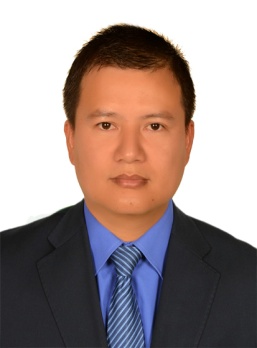 Gulfjobseeker.com CV No: 103410Mobile +971505905010 / +971504753686 To get contact details of this candidatesSubmit request through Feedback Linkhttp://www.gulfjobseeker.com/feedback/submit_fb.phpCareer summary:         Achieving my own career goals by obtaining a challenging position in retail sectors where opportunities for learning and scope of rapid growth and development exist. Want to be creative while contributing towards the success of the company. I am looking for a chance to progress a retail career within a fast paced, forward thinking and highly successful company. This will provide an opportunity to establish recognizable career in both personal and professional level.Personal Information:Date of birth:                                 07/05/1979Nationality:                                    NepaliGender:                                          MaleMarital Status:                              MarriedPersonal skills:*Having a warm, friendly &engaging personality.*Career-minded & professional at all times.*Thrives in a fast paced environment.*Ability to use own initiatives.* Working under pressure in friendly manner*Taking responsibility for personal development &actively seeking opportunities for improvement.Work experiences: *Department Supervisor at The Bluebird Department Store, Nepal (2011-2014)* Senior Sales Associate at M.H. Alshaya Co.WLL., Kuwait (2007-2011)* Operator at Flextronics Technology, Malaysia (2003-2006)* Salesman at Friendly Shopping Centre (2000-2002)Retail Skills:*Retail sales *Customer service excellence *Cash-Handling accuracy *Loss prevention *Card transactions *Merchandising & StockingEducation:*Mahendra Multiple Campus (1997-1999) Tribhuvan University Proficiency Certificate Level *Janata MA VI Ministry of Education-SLC School Leaving Certificate (1996-1997)Languages:*English-Fluent: Written & Spoken*Hindi-Fluent: Written & Spoken*Nepali-Fluent: Written & SpokenComputer skills:*Operating system: MSDOS, Microsoft windows*General: Microsoft word, excel, e-mail & InternetReferences:*Available if needed.Other information:*I love to play and watch football in my spare time.